One of these summary forms is needed for each 4-H dairy project animal. It contains permanent identification, production and financial records.1. Identification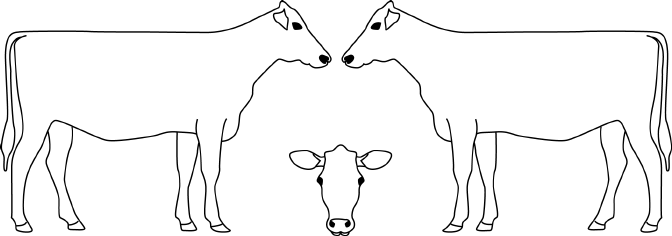 2. Health Record*Cow’s ranks in herd (EATA, Relative Merit, etc.) for milk4. Breeding and Calving Record5. CertificationThe above animal was my project animal this year (update and sign each year).Name:Address:Club:County:Name:Breed:Date Born:Date Born:Date Project Started:Date Project Started:Date Project Started:Date Project Started:Ear Tag No.:Ear Tag No.:Tatoo No.:Tatoo No.:If Registered, Registration No.:If Registered, Registration No.:If Registered, Registration No.:If Registered, Registration No.:Sire’s Name:Sire’s Name:Sire’s Name:Registration No.:Registration No.:Registration No.:Dam’s Name:Dam’s Name:Dam’s Name:Registration or Ear Tag No.:Registration or Ear Tag No.:Registration or Ear Tag No.:Registration or Ear Tag No.:Registration or Ear Tag No.:DateItemCostDateItemCost3. Production SummaryBreeding History forDate BredDate BredDate BredDate BredSettled to (Sire)Calving DateSex of CalfCalf’s Ear Tag Number and/or Record of DisposalValue1st Calving2nd Calving3rd Calving4th Calving5th Calving6th CalvingYearYearYearParent’s SignatureParent’s SignatureMember’s SignatureDate Sold:Reason:Date of Death:Date of Death:Cause: